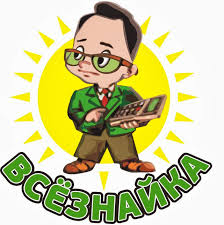 Путешествие в словоA  priori ( априори). Буквально: «изначально». Смысл: «заранее», «до опыта», «без опоры на факты», «умозрительно».Bon tone (бон тон). Французское выражение. Буквально: «хороший тон». Смысл: «умение держать себя в обществе», «придерживаться правил приличия».De fakto (де -факто). Латинизм. Буквально: «фактически», «на деле». Юридический термин, передающий понятие: в силу факта, в действительности, на практике (а не по праву, по закону).De jure (де-юре). Латинский юридический термин. Буквально: «по праву», «по закону». Передает понятие: юридически оформленный, законный. Idee fiхe (идэ фикс). Принятая французская передача латинского термина медицины, означающего: «неотвязная мысль». Владеющая человеком неотступная, навязчивая мысль. В разговорной речи часто произносят неправильно: «идея фикс».Nota Bene (нота бенэ). Латинские слова. Буквально: «заметь, хорошо».Принято сокращение – NB. Оно проставляется на полях книги или документа, чтобы обратить  внимание на данное место в тексте. В русском письме пишется слитно в форме «нотабене» или «нотабена».Persona grata  (персона грата).  Persona non grata  (персона нон грата). Это латинские  термины международного права, соответственно переводимые  как «желательная личность» и «нежелательная личность».  Лицо, кандидатура которого в качестве дипломатического представителя одобрена правительством страны его пребывания, либо, напротив, лицо, которому отказано в праве пребывать на территории данного государства.                                                                 В обычной речи эти выражения приобрели более общие и, что интересно, более точные значения: «приятная особа» и «неприятная особа», то есть «уважаемый, всегда желанный человек» и – совсем наоборот.Pro forma (про форма). Латинизм. Буквально: «ради формы». Употребляется в значении: «формально, для соблюдения внешней формы, для видимости». На письме пишется слитно: проформа.                                                                                                                        Продолжение следует